Obec - Obecný úrad Malý Lapáš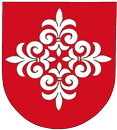 Hlavná ulica 87/4951 04 Malý LapášŽiadosť  o povolenie na odstránenie stavby - § 88 stavebného zákona        ( § 24 vyhlášky MŽP SR č. 453/2000 Z.z., ktorou sa vykonávajú niektoré ustanovenia stavebného zákona) I. Vlastník stavby - žiadateľVlastník (-ci) : .......................................................................................................................................bytom (sídlom) :......................................................................................................................................zastúpený splnomocneným zástupcom:................................................................................................. žiada (-jú) o vydanie povolenia na odstránenie stavby – časti stavby*: ................................................................................................................................................................(uviesť názov stavby, napr.: rodinný dom, garáž, pod.)................................................................................................................................................................(uviesť obec a súpisné č. stavby)na pozemku parc. č.:......................................, katastrálne územie:.......................................................,ku ktorej mám (-e) vlastnícke právo podľa listu vlastníctva č.: ...............................................................II. Odstránenie stavby navrhujem z nasledovných dôvodov:................................................................................................................................................................................................................................................................................................................................................................................................................................................................................................v termíne od – do:...................................................................................................................................po odstránení stavby bude pozemok využitý (napr. novú výstavbu, sadové úpravy a pod.):..............................................................................................................................................................odstránenie stavby bude vykonané:dodávateľsky : ......................................................................................................................................(uviesť názov a sídlo právnickej osoby, ktorá odstránenie vykoná):svojpomocne, pod odborným dozorom:............................................................................................................................................................... (uviesť meno a adresu oprávnenej osoby, ktorá bude vykonávať odborné vedenie prác)stavba sa odstráni bez použitia trhavín – s použitím trhavín *vybúraný stavebný materiál z odstraňovanej stavby bude uložený, resp. použitý (uviesť kde):................................................................................................................................................................................................................................................................................................................................Návrh na opatrenia na susednom pozemku alebo stavbe, ak sa majú z týchto nehnuteľností vykonávať búracie práce, alebo ak sa majú inak použiť:..................................................................................................................................................................................................................................................................................................................................................................................................................................................................................................................................................................................................................................................................Účastníci konania (mená a adresy podľa § 97 stavebného zákona – vlastníci odstraňovanej nehnuteľnosti a vlastníci susedných nehnuteľností):....................................................................................................................................................................................................................................................................................................................................................................................................................................................................................................................................................................................................................................................................................................................................................................................................................................................................................................................................................................................................................................................................................................................................................................................................................................................................vlastnoručný podpis žiadateľa (-ov), resp. pečiatka a podpisK žiadosti o povolenie na odstránenie stavby sa pripojí :Doklady, ktorými sa preukazujú vlastnícke alebo iné práva k pozemkom a stavbám: list vlastníctva (originál), kópia z katastrálnej mapy (originál) Technologický opis prác alebo aj nevyhnutné výkresy úprav pozemku.V prípade radovej zástavby, resp. pri búraní iba časti stavby statické posúdenie, ktorým sa preukazuje zabezpečenie mechanickej odolnosti a stability nosných konštrukcií susedných stavieb (resp. zostávajúcej časti stavby) a ich bezpečného užívaniaDoklady o rokovaní s dotknutými orgánmi správcami inžinierskych sietí a s účastníkmi konania, ak sa o odstránení stavby viedli vopred.Vyhlásenie oprávnenej osoby, ktorá bude vykonávať odborné vedenie prác spojených s odstránením stavby, ak ide o stavbu odstraňovanú svojpomocou, resp. výpis z obchodného registra (živnostenský list) odborne vybavenej právnickej osoby. Rozhodnutia, stanoviská, vyjadrenia, súhlasy alebo iné opatrenia dotknutých orgánov a správcov inžinierskych sietí:Regionálny úrad verejného zdravotníctva, Štefánikova tr. 58, Nitra – záväzné stanovisko ak stavba obsahuje zdraviu škodlivé materiály (azbest)Okresný úrad, Štefánikova tr. 69, Nitra, odbor starostlivosti o životné prostredie – stavebný odpad Doklad o odpojení, ak stavba bola pripojená na verejné rozvody:Západoslovenská vodárenská spoločnosť, a.s., Za hydrocentrálou 4, NitraZápadoslovenská distribučná, a.s., Čulenova 6, 816 47  BratislavaSPP - distribúcia, a.s., Mlynské nivy 44/b, 825 11 BratislavaSlovak Telekom, a.s., Bratislava (Sládkovičova 1, Nitra),Ak ide o odstránenie nehnuteľnej kultúrnej pamiatky, žiadosť obsahuje aj fotodokumentáciu, dokumentačné výkresy alebo inú dokumentáciu + záväzné stanovisko Krajského pamiatkového úradu v Nitre (Nám. Jána Pavla II. 8).Správny poplatok za každú stavbu, ktorej odstránenie je povolené 20,00 € (fyzická osoba), resp. 50,00 € Právnická osoba) – uhradiť obci (zákon č.145/1995 Z.z. o správnych poplatkoch v znení neskorších predpisov)